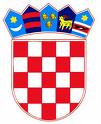 	           REPUBLIKA HRVATSKA KRAPINSKO – ZAGORSKA ŽUPANIJAŽ U P A NKLASA:   900-06/20-01/01URBROJ: 2140/01-02-20-10Krapina, 13.05.2020.Na temelju članka 32. Statuta Krapinsko-zagorske županije („Službeni glasnik Krapinsko-zagorske županije“, br. 13/01, 5/06, 11/09, 14/09, 11/13 i 26/13 – pročišćeni tekst i 13/18.),  članka 20. stavka 1. Pravilnika o financiranju programa i projekata od interesa za opće dobro koje provode udruge na području Krapinsko-zagorske županije („Službeni glasnik Krapinsko-zagorske županije, br. 30A/15) i Prijedloga Povjerenstva za provjeru ispunjavanja propisanih uvjeta i ocjenjivanje prijava na Javni poziv za dodjelu sredstava putem pokroviteljstva, financiranja manifestacija i drugih događanja od značaja za Krapinsko – zagorsku županiju u 2020. godini, župan Krapinsko-zagorske županije donosiO D L U K Uo dodjeli financijskih sredstava za manifestacije	Zbog izvanrednih okolnosti uzrokovanih pandemijom bolesti COVIDA-19  te temeljem Odluke Župana o ograničavanju korištenja sredstava predviđenih proračunom Krapinsko-zagorske županije za 2020. godinu, KLASA: 400-01/20-01/34, URBROJ: 2140/01-02-20-2  od  13. svibnja, dodjeljuju se financijska sredstva za manifestacije/ događanja od značaja za Krapinsko – zagorsku županiju  prijaviteljima koji su proveli manifestacije prije pojave pandemije, kako slijedi: Stolnoteniskom klubu Stubica za manifestaciju „50. Cup Stubica“ iznos od 5.000,00 kunaAuto Klubu Delta Sport za manifestaciju „9. Ina Rally Kumrovec 2020.“ iznos od 15.000,00 kunaOva Odluka objaviti će s na mrežnim stranicama Krapinsko – zagorske županije.                                                                                                                      Ž U P A N                                                                                                                    Željko KolarDostaviti:Ured župana, Upravni odjel za financije i proračun, Za Zbirku isprava,Pismohrana.                  